GLOBAL SUPERSTAR JOSH GROBAN RELEASES “GRANTED”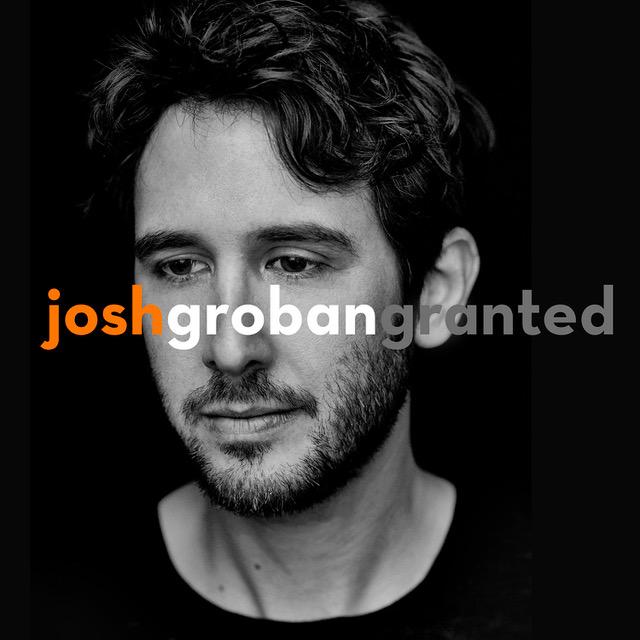 FIRST SINGLE FROM FORTHCOMING 8TH STUDIO ALBUM DUE THIS FALLGROBAN TO CO-HOST THE 72ND ANNUAL TONY AWARDS IN NEW YORK CITY THIS SUNDAY, JUNE 10THARENA TOURW/ VERY SPECIAL GUEST, IDINA MENZELTHIS FALLJune 8, 2018 (Los Angeles, CA) - Today, multi-platinum award-winning singer/songwriter and global superstar Josh Groban releases “Granted,” the first single from his highly anticipated forthcoming album, slated for release this fall via Warner Bros. Records. Groban wrote “Granted” with Toby Gad (Beyonce, Madonna, John Legend) and Bernie Herms (Selena Gomez, Kelly Clarkson, Barbra Streisand). “Granted” available now, HERE.  Groban also released a lyric video for this beautifully uplifting song which features some amazingly talented students from Groban’s alma mater, Los Angeles County High School of the Arts, to help convey the song’s lyrics.  LACHSA is one of the many recipients of Josh’s Find Your Light Foundation, which has funded over 80 children’s arts education programs around the country (focusing on low-income areas), educating the public on the importance of arts education and advocating for arts education through a myriad of different channels.  Their mission is dedicated to ensuring that each child has the opportunity to experience a quality arts education. Watch the video HERE.This Sunday, June 10th, Groban will co-host the 72nd Annual Tony® Awards alongside Sara Bareilles, live from Radio City Music Hall in New York City on CBS at 8:00 PM EST. This will be both Bareilles and Groban’s first time hosting the show. In March Groban announced his Fall 2018, Arena tour. This is Josh’s first tour since his sold-out Stages Tour 2015/2016 and joining him throughout the tour is Tony-Award winning, multi-platinum recording artist and actress, Idina Menzel. Dates below:Thurs., October 18		Duluth, GA			Infinite Energy CenterFri., October 19			Nashville, TN			Bridgestone ArenaTues., October 23		Houston, TX			Toyota CenterWed., October 24		Dallas, TX			American Airlines CenterFri., October 26			Phoenix, AZ			Talking Stick Resort ArenaSat., October 27		Inglewood, CA			The ForumMon, October 29		Salt Lake City, UT		Vivint Smart Home ArenaTues, October 30		Denver, CO			Pepsi CenterFri., November 2		St. Paul, MN			Xcel Energy CenterSat., November 3		Milwaukee, WI			WI Entertainment & Sports CenterTues., November 6		Chicago, IL			United CenterWed., November 7		Detroit, MI			Little CaesarsFri., November 9		Boston, MA			TD GardenMon., November 12		Philadelphia, PA		Wells Fargo ArenaTues., November 13		Rochester, NY			Blue Cross ArenaThurs., November 15		Washington DC			Capital One ArenaFri., November 16		Pittsburgh, PA			PPG Paints ArenaSun., November 18		New York, NY			Madison Square GardenPossessing one of the most outstanding and instantly recognizable voices in music, GRAMMY nominated singer, songwriter, and actor Josh Groban has entertained fans across the globe with his multi-platinum albums and DVDs (over 30 million sold worldwide), electrifying live performances, and comedic film and television appearances. The 36-year-old Los Angeles native is the only artist who has had two albums appear on the Top 20 Best-Selling Albums list of the past decade, according to Billboard. He has appeared in the feature films Crazy, Stupid, Love, The Hollars, Coffee Town, and Muppets Most Wanted, as well as on NBC’s The Office, FX’s It’s Always Sunny in Philadelphia, and CBS’ The Crazy Ones. Groban has released seven studio albums, his 2001 self-titled 5x-platinum debut, 2003’s 6x-platinum Closer, 2006’s double-platinum Awake, 2007’s 6x platinum Grammy-nominated Noel, 2010’s gold-certified Illuminations, and 2013’s gold-certified All That Echoes, which debuted at No. 1 on the Billboard Top 200 chart, giving Groban his first No. 1 debut and third chart-topper. In 2017, Groban concluded his Broadway run in Natasha, Pierre & The Great Comet of 1812, which Time Out New York called, “one of the best musicals of the decade”. He also released his first coffee table book, Stage to Stage: My Journey to Broadway. which documented the past two years of his life on Broadway. Groban remains an active arts education philanthropist and advocate as a member of Americans for the Arts Artists Committee and Groban’s Find Your Light Foundation helps enrich the lives of young people through arts, education, and cultural awareness. Currently, Groban just wrapped filming for the new Netflix series, The Good Cop, starring opposite Tony Danza, and working on his eighth studio album due out later this year.JoshGroban.com | Facebook.com/JoshGroban | Twitter:@JoshGroban | Instagram:@JoshGroban # # #For further information please contact:Luke Burland, BB Gun Press / 323 904 9094luke@bbgunpress.com 